Во исполнение муниципальной программы «Развитие образования муниципального образования муниципального района «Печора» (2020-2022) утвержденной постановлением администрации МР «Печора» от 31.12.2019 года № 1672, в целях повышения эффективности реализации государственной молодежной политики в области духовно-нравственного и патриотического воспитания молодежи:1. Провести на территории МО МР «Печора» мероприятие «Посвящение в юнармейцы» 07 мая 2022 года в 14.00 ч. на площади Победы у мемориала «Никто не забыт».    2. Управлению образования МР «Печора» (Пец Э.Э.) и отделу молодежной политики, физкультуры и спорта администрации МР «Печора» (Бобровицкий С.С.) организовать проведение мероприятия «Посвящение в юнармейцы».3. Управлению образования МР «Печора» (Пец Э.Э.) обеспечить участие учащихся образовательных учреждений МО МР «Печора» в мероприятии «Посвящение в юнармейцы».	4.  Рекомендовать ОМВД России по г. Печоре (Махмутов А.И.) и войсковой части № 96876 (Сёмин В.Н.) принять участие в проведении мероприятия.5. Отделу информационно-аналитической работы и контроля (Бревнова Ж.В.) обеспечить анонсирование и информационное сопровождение мероприятия «Посвящение в юнармейцы» в средствах массовой информации.6. Настоящее распоряжение подлежит размещению на официальном сайте муниципального района «Печора».7. Контроль за исполнением распоряжения возложить на первого заместителя руководителя администрации А.Ю. Канищева.Глава муниципального района –руководитель администрации                                                                          В.А. СеровпопопопоАДМИНИСТРАЦИЯМУНИЦИПАЛЬНОГО РАЙОНА« ПЕЧОРА »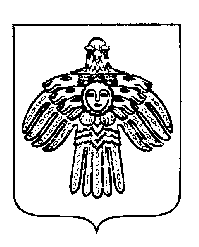 «ПЕЧОРА »  МУНИЦИПАЛЬНÖЙ РАЙОНСААДМИНИСТРАЦИЯ РАСПОРЯЖЕНИЕТШÖКТÖМРАСПОРЯЖЕНИЕТШÖКТÖМРАСПОРЯЖЕНИЕТШÖКТÖМ   28  апреля  2022 г.г. Печора,  Республика Коми	          № 282-р        О проведении на территории МО МР «Печора»  мероприятия «Посвящение в юнармейцы» 